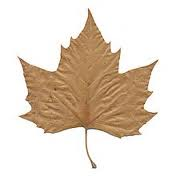 НЕСТАНДАРТНЫЕ СПОСОБЫ УМНОЖЕНИЯ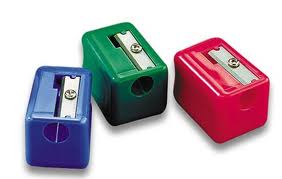 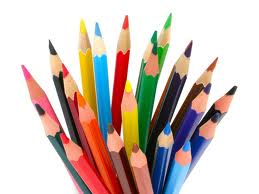 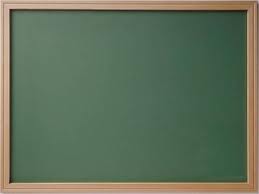 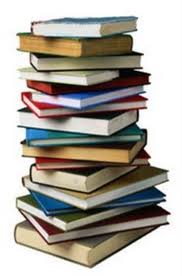 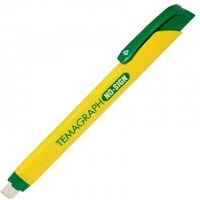 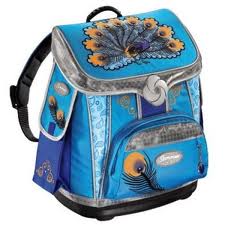 НЕСТАНДАРТНЫЕ   СПОСОБЫ  УМНОЖЕНИЯОбучение нестандартным случаям умножения я начала в 4 классе. Проводила его на внеклассных и внеурочных занятиях для привития интереса к предмету, для развития устных вычислительных навыков и беглого счёта. Детям очень нравились такие занятия. Опишу несколько самых понравившихся моим детям случаев умножения. Начну с самого простого.Умножение двухзначного числа на 11. Приём: следует «раздвинуть» цифры числа, умножаемого на 11, и в образовавшийся промежуток вписать сумму этих цифр, причем если эта сумма больше 9, то, как при обычном сложении, следует единицу перенести в старший разряд. 34 * 11 = 374, так как 3+4 =7, семёрку помещаем между тройкой и четвёркой 68 * 11 =748, так как 6+8 = 14, четвёрку помещаем между семёркой (шестёрка плюс перенесённая единица ) и восьмёркой.26 х 11=                                                                     58 х11 =45 х 11 =                                                                    65 х 11 =Интересны частные случаи умножения таких чисел. К частным случаям относятся умножения чисел, у которых сумма единиц равна 10. К таким относятся следующие пары чисел: 11 и 19; 12 и 18; 13 и 17; 14 и 16; 15 и 15 3) Умножим 14 на 16 - Цифру десятков одного из сомножителей увеличим на 1. 1 ? ( 1 + 1) = 2 это число сотен искомого произведения. - Умножим единицы сомножителей, т.е. 4 и 6, 4 ? 6 = 24 - Припишем к первому результату второй, получим 224.13 х 17 =                                                                      15 х 15 =12 х 18 =                                                                      11 х 19 =Умножение трёхзначного числа на 101. Приём: увеличиваем первый множитель на число его сотен и приписываем к нему справа две последние цифры первого множителя 125 * 101 = 12625 ( 125 +1= 126 , приписываем 12625) 348 * 101 = 35148 ( 348 + 3 = 351, приписываем 35148).135 х101 =                                                                   299 х 101 =264 х101 =                                                                   349 х101 =Умножение  чисел самих на себя оканчивающихся  цифрой 5.Приём:  увеличиваем  цифру десятков одного  из множителей на число следующее за ним (т.е  умножаем)  и приписываем справа  число 25.                       25 х25 =625 ( 2 х3=6, это число сотен искомого произведения  и приписываемсправак нему  число 25 =62565 х 65 =                                                                        45 х 45 =85 х 85 =                                                                         95 х 95 =Умножение числа 37.37 х 3 = 111 (3=1х3)                                   	37 х 12 =                                           37 х 21 = 37 х 6 = 222 (6=2х3)                                    	37 х 15 =                                           37 х 24 =37 х 9 = 333 (9=3х3)                       		37 х 18 =                                           37 х 27 =НЕСТАНДАРТНЫЕ СПОСОБЫ УМНОЖЕНИЯмастер-класс